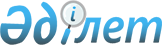 Балқаш ауданы бойынша ауыл шаруашылығы жануарларын бірдейлендіру жұмыстарын ұйымдастыру және өткізу туралы
					
			Күшін жойған
			
			
		
					Алматы облысы Балқаш ауданы әкімдігінің 2012 жылғы 19 қарашадағы N 205 қаулысы. Алматы облысының Әділет департаментінде 2012 жылы 10 желтоқсанда N 2224 тіркелді. Күші жойылды - Алматы облысы Балқаш ауданы әкімдігінің 2016 жылғы 26 қыркүйектегі № 145 қаулысымен      Ескерту. Күші жойылды – Алматы облысы Балқаш ауданы әкімдігінің 26.09.2016 № 145 қаулысымен.

      РҚАО ескертпесі.

      Мәтінде авторлық орфография және пунктуация сақталған.

      Қазақстан Республикасының 2002 жылғы 10 шілдедегі "Ветеринария туралы" Заңының 10-бабы 2-тармағының 14) тармақшасына сәйкес, Алматы облысы әкімдігінің 2012 жылғы 16 ақпандағы "Алматы облысы аумағында ауыл шаруашылығы жануарларына (түйе, жылқы, ұсақ мал, шошқа) бірдейлендіру іс-шараларын жүргізу жоспарын бекіту туралы" N 29 қаулысын жүзеге асыру үшін аудан әкімдігі ҚАУЛЫ ЕТЕДІ:

      1. Балқаш ауданы бойынша ауыл шаруашылығы жануарларын бірдейлендіру жұмыстарын қосымшаға сәйкес ұйымдастырылып, өткізілсін.

      2. "Балқаш аудандық ветеринария бөлімі" мемлекеттік мекемесі (Дәрібаев Бауыржан Темірғалиұлы), және селолық округ әкімдері аумақтардағы ауыл шаруашылығы жануарларына (түйе, жылқы, ұсақ мал, шошқа) бірдейлендіру жұмыстарының жүргізілуін қамтамасыз етсін.

      3. Осы қаулының орындалуын бақылау аудан әкімінің бірінші орынбасары Ақылбеков Қанат Ақылбекұлына жүктелсін.

      4. Осы қаулы әділет органдарында мемлекеттік тіркелген күннен бастап күшіне енеді және алғаш ресми жарияланған күннен бастап қолданысқа енгізіледі.

 Ауылшаруашылығы жануарларына бірдейлендіру жүргізу кестесі      

      кестенің жалғасы


					© 2012. Қазақстан Республикасы Әділет министрлігінің «Қазақстан Республикасының Заңнама және құқықтық ақпарат институты» ШЖҚ РМК
				
      Аудан әкімі

А. Көшкімбаев

      КЕЛІСІЛДІ:

      "Балқаш аудандық ветеринария

      бөлімі" мемлекеттік

      мекемесінің бастығы

 Дәрібаев Бауыржан Темірғалиұлы
Балқаш ауданы әкімдігінің
2012 жылғы 19 қарашадағы
"Балқаш ауданы бойынша ауыл
шаруашылығы жануарларын бірдейлендіру
жұмыстарын ұйымдастыру және
өткізу туралы" N 205 қаулысына
қосымшаN

Округ-

тердің

атауы

Бірдейлендіруге жататын

ауыл шаруашылығы

жануарларының нақты саны

(бас)

Бірдейлендіруге жататын

ауыл шаруашылығы

жануарларының нақты саны

(бас)

Бірдейлендіруге жататын

ауыл шаруашылығы

жануарларының нақты саны

(бас)

Бірдейлендіруге жататын

ауыл шаруашылығы

жануарларының нақты саны

(бас)

Ветеринариялық

төлқұжатты

рәсімдеумен ауыл

шаруашылығы

жануарларды

сырғалау

Ветеринариялық

төлқұжатты

рәсімдеумен ауыл

шаруашылығы

жануарларды

сырғалау

N

Округ-

тердің

атауы

түйе

жылқы

ұсақ

мал

шошқа

басталу

мерзімі

аяқталу

мерзімі

1

Бақанас

селолық

округі

698

8772

30

15.09.2012

20.12.2012

2

Ақдала

селолық

округі

385

3844

79

15.09.2012

20.12.2012

3

Ақкөл

селолық

округі

32

795

4136

10

15.09.2012

20.12.2012

4

Ақжар

селолық

округі

315

1907

4136

110

15.09.2012

20.12.2012

5

Балатопар

селолық

округі

1123

11898

97

15.09.2012

20.12.2012

6

Береке

селолық

округі

508

6662

15.09.2012

20.12.2012

7

Бірлік

селолық

округі

744

9750

15.09.2012

20.12.2012

8

Бақбақты

селолық

округі

750

10771

575

15.09.2012

20.12.2012

9

Жиделі

селолық

округі

491

3829

15.09.2012

20.12.2012

10

Желтораңғы

селолық

округі

1374

7608

20

15.09.2012

20.12.2012

11

Қарой

селолық

округі

15

978

3743

15.09.2012

20.12.2012

12

Құйған

селолық

округі

183

725

15.09.2012

20.12.2012

13

Көктал

селолық

округі

1312

9534

15.09.2012

20.12.2012

14

Миялы

селолық

округі

1100

22405

10

15.09.2012

20.12.2012

15

Топар

селолық

округі

22

969

9871

15.09.2012

20.12.2012

Барлығы

Барлығы

384

13317

120231

931

Бірдейлендіру нәтижесін

компьютерлік мәліметтер

базасына енгізу

Бірдейлендіру нәтижесін

компьютерлік мәліметтер

базасына енгізу

Бірдейлендіруді

жүргізу

бойынша қызмет

көрсететін заңды

тұлғаның атауы

Жергілікті

атқарушы

органдарының жауапты

орындаушылары

басталу

мерзімі

аяқталу

мерзімі

Бірдейлендіруді

жүргізу

бойынша қызмет

көрсететін заңды

тұлғаның атауы

Жергілікті

атқарушы

органдарының жауапты

орындаушылары

25.09.2012

25.12.2012

Ветеринариялық

пунктері бар

"Балқаш аудандық

ветеринариялық

станциясы"

шаруашылық

жүргізу

құқығындағы

мемлекеттік

коммуналдық

кәсіпорын

Бақанас селолық

округінің

ветеринарлық

дәрігері

25.09.2012

25.12.2012

Ветеринариялық

пунктері бар

"Балқаш аудандық

ветеринариялық

станциясы"

шаруашылық

жүргізу

құқығындағы

мемлекеттік

коммуналдық

кәсіпорын

Ақдала селолық

округінің

ветеринарлық

дәрігері

25.09.2012

25.12.2012

Ветеринариялық

пунктері бар

"Балқаш аудандық

ветеринариялық

станциясы"

шаруашылық

жүргізу

құқығындағы

мемлекеттік

коммуналдық

кәсіпорын

Ақкөл селолық

округінің

ветеринарлық

дәрігері

25.09.2012

25.12.2012

Ветеринариялық

пунктері бар

"Балқаш аудандық

ветеринариялық

станциясы"

шаруашылық

жүргізу

құқығындағы

мемлекеттік

коммуналдық

кәсіпорын

Ақжар селолық

округінің

ветеринарлық

дәрігері

25.09.2012

25.12.2012

Ветеринариялық

пунктері бар

"Балқаш аудандық

ветеринариялық

станциясы"

шаруашылық

жүргізу

құқығындағы

мемлекеттік

коммуналдық

кәсіпорын

Балатопар селолық

округінің

ветеринарлық

дәрігері

25.09.2012

25.12.2012

Ветеринариялық

пунктері бар

"Балқаш аудандық

ветеринариялық

станциясы"

шаруашылық

жүргізу

құқығындағы

мемлекеттік

коммуналдық

кәсіпорын

Береке селолық

округінің

ветеринарлық

дәрігері

25.09.2012

25.12.2012

Ветеринариялық

пунктері бар

"Балқаш аудандық

ветеринариялық

станциясы"

шаруашылық

жүргізу

құқығындағы

мемлекеттік

коммуналдық

кәсіпорын

Бірлік селолық

округінің

ветеринарлық

дәрігері

25.09.2012

25.12.2012

Ветеринариялық

пунктері бар

"Балқаш аудандық

ветеринариялық

станциясы"

шаруашылық

жүргізу

құқығындағы

мемлекеттік

коммуналдық

кәсіпорын

Бақбақты селолық

округінің

ветеринарлық

дәрігері

25.09.2012

25.12.2012

Ветеринариялық

пунктері бар

"Балқаш аудандық

ветеринариялық

станциясы"

шаруашылық

жүргізу

құқығындағы

мемлекеттік

коммуналдық

кәсіпорын

Жиделі селолық

округінің

ветеринарлық

дәрігері

25.09.2012

25.12.2012

Ветеринариялық

пунктері бар

"Балқаш аудандық

ветеринариялық

станциясы"

шаруашылық

жүргізу

құқығындағы

мемлекеттік

коммуналдық

кәсіпорын

Желтораңғы селолық

округінің

ветеринарлық

дәрігері

25.09.2012

25.12.2012

Ветеринариялық

пунктері бар

"Балқаш аудандық

ветеринариялық

станциясы"

шаруашылық

жүргізу

құқығындағы

мемлекеттік

коммуналдық

кәсіпорын

Қарой селолық

округінің

ветеринарлық

дәрігері

25.09.2012

25.12.2012

Ветеринариялық

пунктері бар

"Балқаш аудандық

ветеринариялық

станциясы"

шаруашылық

жүргізу

құқығындағы

мемлекеттік

коммуналдық

кәсіпорын

Құйған селолық

округінің

ветеринарлық

дәрігері

25.09.2012

25.12.2012

Ветеринариялық

пунктері бар

"Балқаш аудандық

ветеринариялық

станциясы"

шаруашылық

жүргізу

құқығындағы

мемлекеттік

коммуналдық

кәсіпорын

Көктал селолық

округінің

ветеринарлық

дәрігері

25.09.2012

25.12.2012

Ветеринариялық

пунктері бар

"Балқаш аудандық

ветеринариялық

станциясы"

шаруашылық

жүргізу

құқығындағы

мемлекеттік

коммуналдық

кәсіпорын

Миялы селолық

округінің

ветеринарлық

дәрігері

25.09.2012

25.12.2012

Ветеринариялық

пунктері бар

"Балқаш аудандық

ветеринариялық

станциясы"

шаруашылық

жүргізу

құқығындағы

мемлекеттік

коммуналдық

кәсіпорын

Топар селолық

округінің

ветеринарлық

дәрігері

